officedown ExampleDavid Gohel2020-05-06PrerequisitesThis is a sample book written with R package bookdown and R package officedown.The officedown package can be installed from CRAN or Github: install.packages("officedown")
# remotes::install_github("davidgohel/officedown")Introductionft_link <- fp_text(font.size = 9, italic = TRUE, color = "#C32900", font.family = "Cambria")The purpose of this bookdown is to test the functionality of the officedown package. It contains texts of no interest but illustrates most of the functions of the package.List demoThis is a linked reference to Chapter .This is a linked reference to Chapter .This is a linked reference to Chapter .Figures and tables can have auto-numbered captions that can also be cross referenced:This is a linked reference to a figure: , its number is computed by Word and it’s linked to the corresponding graphic when clicking on it.This is a linked reference to a table: , its number is computed by Word and it’s linked to the corresponding table when clicking on it.An itemAn itemAn itemAn itemAn itemAn itemAn itemTables of contentTable of figuresTable of tablesYou can use officer code :block_toc(style = "Table Caption")Table of contentTablesThis is famous mtcars dataset:head(dat, n = 10)Table : mtcarsThis is famous iris dataset:head(iris)Table : irisSectionPlaceholderA two columns sectionEnd of two columns sectionLandscape sectionSection marginsGraphicsyear <- function(x) as.POSIXlt(x)$year + 1900
ggplot(economics, aes(date, unemploy / pop)) +
  geom_line() + theme_minimal()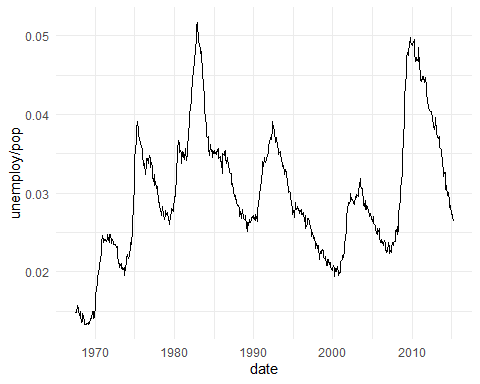 Figure : economics plotMath latex in captions is supported:ggplot(mpg, aes(displ, cty, color = trans)) + geom_point() + theme_minimal()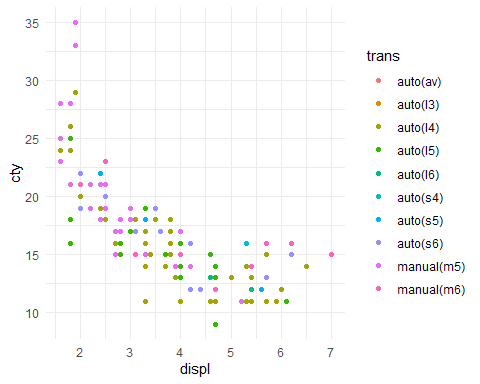 Figure : carmpgcyldisphpdratwtqsecvsamgearcarbMazda RX421.06160.01103.902.62016.460144Mazda RX4 Wag21.06160.01103.902.87517.020144Datsun 71022.84108.0933.852.32018.611141Hornet 4 Drive21.46258.01103.083.21519.441031Hornet Sportabout18.78360.01753.153.44017.020032Valiant18.16225.01052.763.46020.221031Duster 36014.38360.02453.213.57015.840034Merc 240D24.44146.7623.693.19020.001042Merc 23022.84140.8953.923.15022.901042Merc 28019.26167.61233.923.44018.301044Sepal.LengthSepal.WidthPetal.LengthPetal.WidthSpecies5.13.51.40.2setosa4.93.01.40.2setosa4.73.21.30.2setosa4.63.11.50.2setosa5.03.61.40.2setosa5.43.91.70.4setosa